個案研討： 健身反慘摔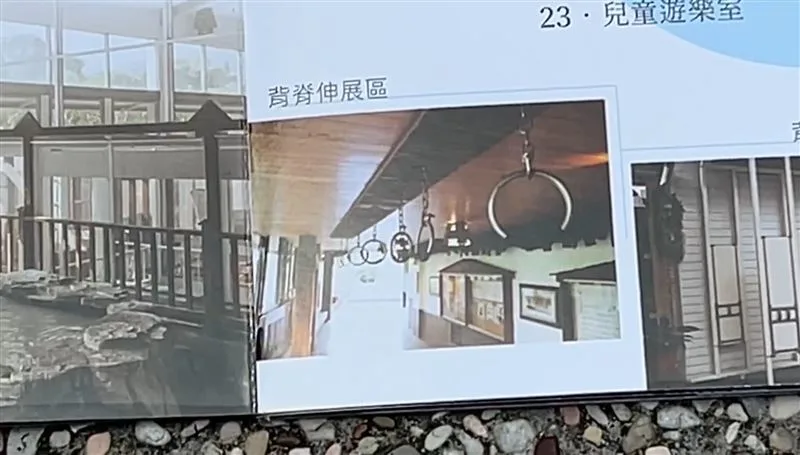 以下為數則新聞報導，請就此事件加以評論：長期旅居美國的民眾，2月底帶著孩子到台南的溫泉山莊遊玩，沒想到，7歲的兒子在拉拉環時，掉下來摔斷手，媽媽質疑拉環下方設置長木椅不符合安全規範，怒控業者有疏失，主管機關不夠積極！不過，業者表示，有投保意外險，正協助爭取理賠中，而台南市府初步勘查也表示，拉環設施並未違規。   (2023/08/27  TVBS新聞網)台南關仔嶺某溫泉山莊遭控不聞不問！一名婦人帶著一雙兒女和83歲長輩前往泡溫泉，豈料，才入場沒多久，兒子就在「背脊伸展區」摔斷手，動手術後住院9天，後續更是夜夜驚醒尖叫。「從拉環掉下來，撞到下面長排椅子，手肘直接斷成兩節、位移、變S形」，一名婦人透過友人在《爆料公社》發文，把228連假前往某溫泉山莊的驚魂過程寫下。文中指出，兒子通過溫泉走道時，看到拉環便上前使用，在使用了第五次時，便因為拉環有水，發生意外跌落撞上長排椅子，手肘斷裂，而現場警示標語沒有年齡限制、未禁止小孩、設施無人看管、斜下方還設立了整排致命長椅給不夠高的人站立。   (2023/08/27 三立新聞網)傳統觀點男童媽媽：「它的標示沒禁止小孩，也沒有限制年齡，而且還說，如果沒有辦法拉到拉環的時候，你可以站上這個長椅子。」婦人指出，事發3月後和溫泉山莊員工聯絡，詢問相關負責人，只得到一句「祝我兒子早日康復」，後續亦無人提及有投保第三意外責任險，直到申訴消保官，才派出一位公證人開了5萬元了事。網友反應正反兩極，「別人都沒問題就你最特別，出事情前家長在幹嘛？」、「為什麼要讓不夠高的孩子像猴子一樣吊在上面呢？ 不覺得很危險嗎？」、「家長沒有看管好或監督的責任嗎？」。「體育署那邊說，設施他們現場有公布使用注意事項，他們又有保險，他們到目前是說沒有違反相關規定。」人性化設計觀點    這起意外應該是遊樂健身設施設計上的瑕疵造成的。由新聞報導來看，事故是因7歲的孩子在「背脊伸展區」，因力量不足從拉環上摔下來，撞到下方的長椅致手骨折斷受傷。為什麼下方會有長椅？可能原來是設計給身高不夠高的人站立用的，沒想到會因手滑或力量不足反而成了致傷禍首。這是典型的設計瑕疵！以人性化設計的觀點，既然該處是「背脊伸展區」，上方設的拉環本來就是讓人拉的，下方的長木椅原本是方便小孩不夠高拉不到時用的，拉不動了也可隨時下來站在椅子上。只是沒有考慮到顧客在溫泉山莊泡湯後手或拉環會潮濕造成打滑，跌下時下方的長椅變成障礙加重了傷害，因此這是安全保護設計上的失算。發生事故以後，我們不能以別人都沒問題，為何只有你會出事？大人為什麼不看好小孩？有沒有公告使用注意事項？有沒有保險？……等來認定業者的責任。因為業者本來就有責任提供安全的產品、工具、流程、消費環境，因為沒有人能保證自己隨時都能小心不出錯、隨時都能看好孩子……，我們要承認這就是人性，人性化設計就是設計時就要事先考慮到，因為只有從這個角度思考，才能從源頭解決問題。不要忘了盛香珍的蒟蒻果凍，在美國發生過二次噎死孩童的意外，第一次判賠1670美金，第二次更被判賠5000萬美金的案例，同學可上網查一下！    同學們，關於類似議題你還有什麼補充看法？請提出分享討論。